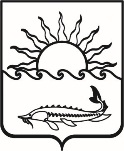 Р Е Ш Е Н И ЕСОВЕТА МУНИЦИПАЛЬНОГО ОБРАЗОВАНИЯПРИМОРСКО-АХТАРСКИЙ РАЙОНседьмого созываот  26 октября 2022 года                                                                               №  244город Приморско-АхтарскО предельных нормах предоставления гражданамземельных участков для выпаса скота и сенокошения,расположенных на территории сельских поселений входящих в состав муниципального образования Приморско-Ахтарский районНа основании Федерального закона Российской Федерации № 131-ФЗ от 06 октября 2003 года «Об общих принципах организации местного самоуправления в Российской Федерации», в соответствии с Законом Краснодарского края от 05 ноября 2002 года № 532-КЗ «Об основах регулирования земельных отношений в Краснодарском крае», в соответствии с Уставом муниципального образования Приморско-Ахтарский район, Совет муниципального образования Приморско-Ахтарский район РЕШИЛ: 1. Утвердить расчет предельных норм нагрузки на естественные пастбища, согласно приложению. 2. Утвердить предельные нормы нагрузки на естественные пастбища для выпаса сельскохозяйственных животных: - Крупный рогатый скот – 1,0 га/гол;- КРС (телята до года) – 0,5 га/гол; - лошади (взрослое поголовье) – 1,0 га/гол;- мелкий рогатый скот взрослое поголовье (бараны, овцы, козы) - 0,5 га/гол; 3. Утвердить предельные нормы предоставления гражданам земельных участков для сенокошения: - Крупный рогатый скот – 1,0 га/гол; - КРС (телята до года) – 0,5 га/гол; - лошади (взрослое поголовье) – 1,0 га/гол ;- мелкий рогатый скот взрослое поголовье (бараны, овцы, козы) - 0,5 га/гол;- свиньи 0,25 га/гол. - птица всех видов, кролики и звери 0,01 га/гол. 4. Владельцам (собственникам) сельскохозяйственных животных производить выпас, согласно предельных норм нагрузки на пастбища. 5. Администрации муниципального образования Приморско-Ахтарский район разместить настоящее решение в сети «Интернет» на официальном сайте администрации муниципального образования Приморско-Ахтарский район (http://www.prahtarsk.ru), а также официально опубликовать в периодическом печатном издании.6. Контроль за выполнением настоящего решения возложить на постоянную депутатскую комиссию Совета муниципального образования Приморско-Ахтарский район по вопросам соблюдения законности, местного самоуправления, взаимодействию с казачеством и правоохранительными органами.7. Настоящее решение вступает в силу после его официального опубликования.Председатель Совета муниципального образованияПриморско-Ахтарский  район  	           _________________Е.А. Кутузова Глава муниципального образования  Приморско-Ахтарский район ________________ М.В. Бондаренко